프로시저 삭제단계 1프로시저 메뉴에서 삭제할 프로시저를 선택한 후 삭제 버튼을 클릭합니다.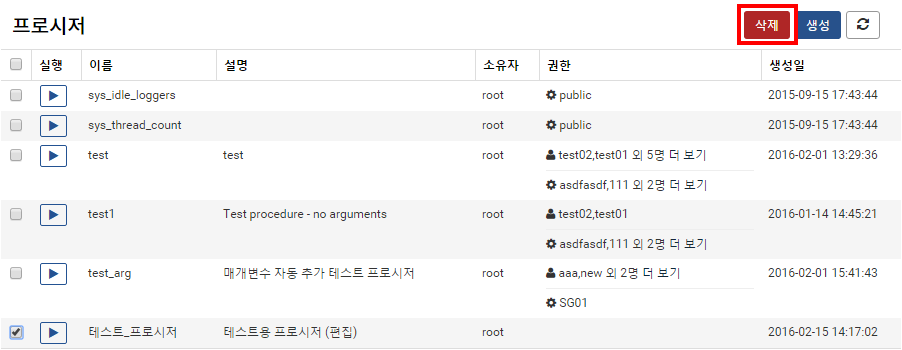 단계 2삭제 확인 창에서 삭제 버튼을 클릭해 프로시저를 제거합니다.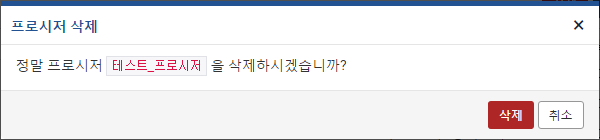 단계 3프로시저 삭제가 완료되었습니다.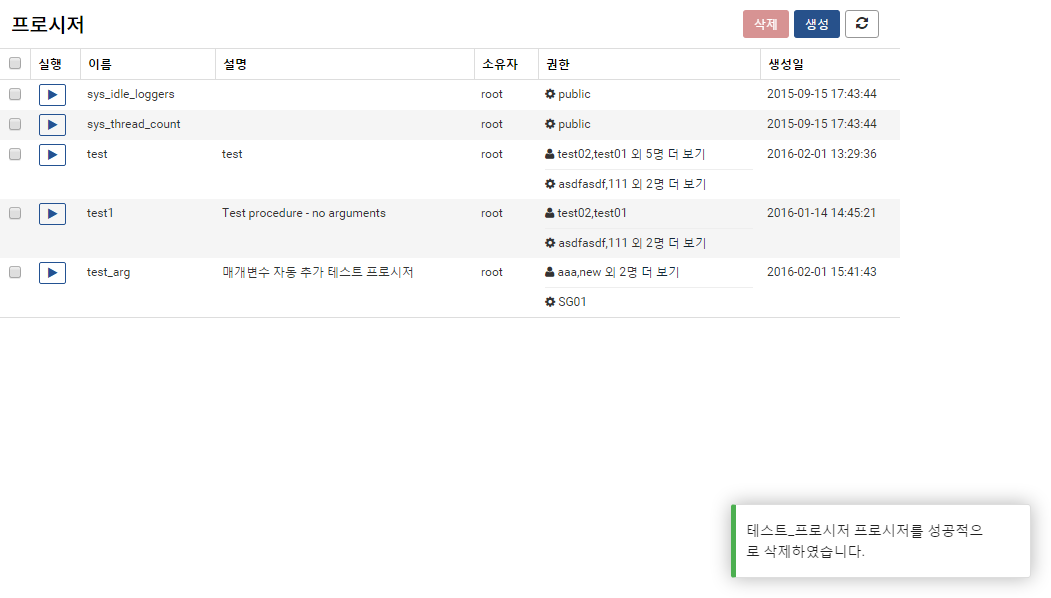 